KIRJAUSMERKINNÄT (Elinkeino-, liikenne- ja ympäristökeskus täyttää)  KIRJAUSMERKINNÄT (Leader-ryhmä täyttää)  Tukea haetaan1. HAKIJA2. TUEN KOHDE3. HANKE4. LUVAT JA AIEMMIN MYÖNNETTY TUKI (täytä tämä kohta, jos hanke sisältää investointeja)5. HANKKEEN KUSTANNUKSIIN LIITTYVÄ ARVONLISÄVERO 6. KUSTANNUSMALLI7. KUSTANNUSARVIO¹ Kustannusmallissa Todelliset kustannukset ilmoitetaan Muut kulut.² kustannukset ja vastikkeeton työ yhteensä8. RAHOITUSSUUNNITELMA9. ALLEKIRJOITUS JA VAKUUTUS10. LIITTEETTUKIHAKEMUSKEHITTÄMIS- JA INVESTOINTIHANKELnro 3306A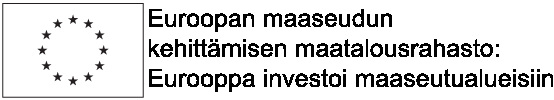  Uusi hakemus Korjaus/täydennys hakemukseen Muutoshakemus Uusi hakemus Korjaus/täydennys hakemukseen Muutoshakemus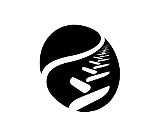 Manner-Suomen maaseudunkehittämisohjelma 2014–2020ELY- keskuksen nimiVastaanottajan nimiSaapunut pvmVireille tulo, pvm Toimintaryhmän nimiVastaanottajan nimiSaapunut pvmVireille tulo, pvm Elinkeino-, liikenne- ja ympäristökeskukseltaLeader-ryhmältä1.1 Hakijan nimi1.2 Y- tunnus tai yhdistyksen rekisterinumero1.3 Kotikunta 1.1.20141.4 Käyntiosoite1.4 Käyntiosoite1.5 Postiosoite1.6 Postinumero ja -toimipaikka1.7 Puhelin 1.8 Hakijan www-osoite1.9 Yhteyshenkilön nimi ja henkilötunnus1.10 Yhteyshenkilön yhteystiedot (puhelin ja sähköposti)1.11 Vastuuhenkilön nimi ja henkilötunnus1.12 Vastuuhenkilön yhteystiedot (puhelin ja sähköposti)2.1 Hanke sisältää  Kehittämistä Investointeja2.2 Toimenpide, johon hanke kohdistuu Koulutus ja tiedotus (toimenpide 1) Maaseudun palvelut ja kylien kehittäminen (toimenpide 7) Yhteistyö (toimenpide 16)2.3 Hankkeen alatoimenpide (valitse täyttöohjeen mukaisesta listasta alatoimenpide, jota hanke toteuttaa. Jos hankkeessa on kehittämistä ja investointia, valitse molemmille alatoimenpide.)2.3 Hankkeen alatoimenpide (valitse täyttöohjeen mukaisesta listasta alatoimenpide, jota hanke toteuttaa. Jos hankkeessa on kehittämistä ja investointia, valitse molemmille alatoimenpide.)Alatoimenpide, kehittäminenAlatoimenpide, investointi2.4 Jos olet valinnut alatoimenpiteeksi 1.1, valitse alla olevasta listasta minkälaisesta koulutuksesta on kyse: 2.4 Jos olet valinnut alatoimenpiteeksi 1.1, valitse alla olevasta listasta minkälaisesta koulutuksesta on kyse:  Koulutus, joka ei kohdistu tietylle toimialalle tai toimijajoukolle (90 %) Koulutus, joka kohdistuu maatalouden alkutuotannon tai maataloustuotteiden jalostuksen tai kaupan pitämisen alalla toimiville pienille ja keskisuurille (pk-) yrityksille (90 %) Koulutus, joka kohdistuu metsätalousalalle (90 %) Koulutus, joka kohdistuu muille kuin maatalouden alkutuotannon, maataloustuotteiden jalostuksen tai kaupan pitämisen taikka metsätalousalan mikro- tai pienyrityksille (70 %). Koulutus, yritysryhmähanke (75%) Koulutus, joka ei kohdistu tietylle toimialalle tai toimijajoukolle (90 %) Koulutus, joka kohdistuu maatalouden alkutuotannon tai maataloustuotteiden jalostuksen tai kaupan pitämisen alalla toimiville pienille ja keskisuurille (pk-) yrityksille (90 %) Koulutus, joka kohdistuu metsätalousalalle (90 %) Koulutus, joka kohdistuu muille kuin maatalouden alkutuotannon, maataloustuotteiden jalostuksen tai kaupan pitämisen taikka metsätalousalan mikro- tai pienyrityksille (70 %). Koulutus, yritysryhmähanke (75%)2.5 Jos olet valinnut alatoimenpiteeksi 16.0, 16.2–16.6 tai 16.9 valitse alla olevasta listasta oikea valtiontukimuoto:2.5 Jos olet valinnut alatoimenpiteeksi 16.0, 16.2–16.6 tai 16.9 valitse alla olevasta listasta oikea valtiontukimuoto: Valtiontukea sisältämätön hanke (100 %) Tiedonhankintahanke, teollinen tutkimus (80 %) Tuotteiden, palveluiden ja prosessien kehittämishanke, kokeellinen kehittäminen (60 %) Yritysryhmän kehittämishanke (75 %) Valtiontukea sisältämätön hanke (100 %) Tiedonhankintahanke, teollinen tutkimus (80 %) Tuotteiden, palveluiden ja prosessien kehittämishanke, kokeellinen kehittäminen (60 %) Yritysryhmän kehittämishanke (75 %)3.1 Hankkeen nimi3.1 Hankkeen nimi3.2 Hankkeen toteutusaika3.2 Hankkeen toteutusaika     /     20      -      /     20          /     20      -      /     20     3.3 Hakija esittää hankkeelle ohjausryhmää3.3 Hakija esittää hankkeelle ohjausryhmää Kyllä                   Ei Kyllä                   Ei3.4 Hakija esittää tukea siirrettäväksi osittain toiselle toteuttajalle hankkeen toteuttamiseksi3.4 Hakija esittää tukea siirrettäväksi osittain toiselle toteuttajalle hankkeen toteuttamiseksi Kyllä                   Ei Kyllä                   Ei3.5 Tuensiirron saajat3.6 Tuensiirron saajien Y-tunnus3.7 Hanke on luonteeltaan3.7 Hanke on luonteeltaan Paikallinen/alueellinen Alueiden välinen Valtakunnallinen Valtakunnallinen hanke Valtakunnallinen koordinaatiohanke Kansainvälinen Maaseudun innovaatioryhmä (EIP) Vesien suojelu ja ravinteiden kierrätys Paikallinen/alueellinen Alueiden välinen Valtakunnallinen Valtakunnallinen hanke Valtakunnallinen koordinaatiohanke Kansainvälinen Maaseudun innovaatioryhmä (EIP) Vesien suojelu ja ravinteiden kierrätys3.8 Hankkeen toteuttamisalue (nimeä kunnat) 3.8 Hankkeen toteuttamisalue (nimeä kunnat) Hankkeen pääasiallinen toteutuskuntaMuut toteutuskunnatMuut toteutuskunnat3.9 Hankkeen julkinen kuvaus (kuvauksessa on kerrottava hankkeen tavoitteet ja tehtävät toimenpiteet. Tämä tiivistelmä julkaistaan.)3.9 Hankkeen julkinen kuvaus (kuvauksessa on kerrottava hankkeen tavoitteet ja tehtävät toimenpiteet. Tämä tiivistelmä julkaistaan.)4.1 Rakennuslupa 4.2 Ympäristölupa Tarvitaan, ei vielä haettu Vireillä Myönnetty Varmistettu, ettei tarvita Tarvitaan, ei vielä haettu Vireillä Myönnetty Varmistettu, ettei tarvita4.3 Toimenpidelupa4.4 Muu viranomaislupa, mikä?       Tarvitaan, ei vielä haettu Vireillä Myönnetty Varmistettu, ettei tarvita Tarvitaan, ei vielä haettu Vireillä Myönnetty Varmistettu, ettei tarvita4.5 Rakennusvalvonnan ilmoitusmenettely4.5 Rakennusvalvonnan ilmoitusmenettely Tarvitaan, ei vielä tehty Ilmoitus tehty Varmistettu, ettei tarvita Tarvitaan, ei vielä tehty Ilmoitus tehty Varmistettu, ettei tarvita4.6 Onko hankittavan rakennuksen rakentamiseen, laajentamiseen tai peruskorjaamiseen taikka kiinteistön hankintaan myönnetty ja maksettu luovutusta edeltävän kymmenen vuoden aikana Euroopan unionin rahoitusta? 4.6 Onko hankittavan rakennuksen rakentamiseen, laajentamiseen tai peruskorjaamiseen taikka kiinteistön hankintaan myönnetty ja maksettu luovutusta edeltävän kymmenen vuoden aikana Euroopan unionin rahoitusta?  Kyllä                   Ei Kyllä                   Ei  Hankkeen kustannukset esitetään hyväksyttäväksi sisältäen arvonlisäveron Hakija on alv-velvollinen osasta toiminnastaan. Hankkeen toiminta ei ole alv-velvollista, eikä hakija ole oikeutettu arvonlisäveron vähennykseen tai palautukseen. Hakemukseen on liitetty verohallinnon ohjaus arvonlisäveron käsittelystä hankkeessa Hakija ei ole toiminnastaan alv-velvollinen. Hakemukseen on liitetty selvitys hakijan toiminnan luonteesta ja perustelu arvonlisäveron hyväksyttävyydestä hankkeessa.  Hankkeen kustannukset esitetään ilman arvonlisäveroa. Arvonlisävero ei jää hakijan lopulliseksi kustannukseksi. Hakija saa hankkeen kustannuksiin liittyvät arvonlisäverot vähennyksinä takaisin (Arvonlisäverolaki [1501/1993] 10 luku)Hakija saa hankkeen kustannuksiin liittyvät arvonlisäverot palautuksena takaisin (Arvonlisäverolaki [1501/1993] 12 luku)Hankkeen kustannuksiin liittyvät arvonlisäverot korvataan hakijan toimintaansa saamissa valtion myöntämissä rahoitusosuuksissaHakija saa hankkeen kustannuksiin liittyvät arvonlisäverot vähennyksinä takaisin (Arvonlisäverolaki [1501/1993] 10 luku)Hakija saa hankkeen kustannuksiin liittyvät arvonlisäverot palautuksena takaisin (Arvonlisäverolaki [1501/1993] 12 luku)Hankkeen kustannuksiin liittyvät arvonlisäverot korvataan hakijan toimintaansa saamissa valtion myöntämissä rahoitusosuuksissa6.1 Kustannusmalli, jonka perusteella tuen hakija hakee kustannuksia hyväksyttäväksi (yleishyödyllisessä investoinnissa ei voida valita vaihtoehtoja 1 tai 2)  1. Laskennalliset yleiskulut 24 % (flat rate), välittömät kustannukset toteutuneiden kustannusten mukaan ja välilliset kustannukset ml. matkakulut prosenttimääräisesti (24 % palkkakustannuksista) 2. Laskennalliset yleiskulut 15 % (flat rate), välittömät kustannukset ml. matkakulut toteutuneiden kustannusten mukaan ja välilliset kustannukset prosenttimääräisesti (15 % palkkakustannuksista) 3. Kustannusten hyväksyminen yksinomaan toteutuneiden kustannusten mukaan 4. Kustannusten hyväksyminen kertakorvausmenettelyllä6.2 Perustelu kustannusmallin valinnalleKustannusarvio (valitse hankkeeseen sopiva kustannusarviopohja. Kustannusarvion valintaan vaikuttaa se, minkä kustannusmallin olet valinnut kohdassa 6.1. Kehittämis- ja investointihankkeille on omat kustannusarviopohjat. Jos hankkeessa on sekä kehittämistä että investointeja, täytä kustannusarvio molemmille osioille). Kustannusarvio täytetään myös haettaessa tukea kertakorvausmenettelyllä: täytä sarake ”Todelliset kustannukset”. Kertakorvaushankkeen eri osioiden kustannusarviot sekä kokonaiskustannusarvio eritellään lisäksi liitteellä.)Kustannusarvio (valitse hankkeeseen sopiva kustannusarviopohja. Kustannusarvion valintaan vaikuttaa se, minkä kustannusmallin olet valinnut kohdassa 6.1. Kehittämis- ja investointihankkeille on omat kustannusarviopohjat. Jos hankkeessa on sekä kehittämistä että investointeja, täytä kustannusarvio molemmille osioille). Kustannusarvio täytetään myös haettaessa tukea kertakorvausmenettelyllä: täytä sarake ”Todelliset kustannukset”. Kertakorvaushankkeen eri osioiden kustannusarviot sekä kokonaiskustannusarvio eritellään lisäksi liitteellä.)Kustannusarvio (valitse hankkeeseen sopiva kustannusarviopohja. Kustannusarvion valintaan vaikuttaa se, minkä kustannusmallin olet valinnut kohdassa 6.1. Kehittämis- ja investointihankkeille on omat kustannusarviopohjat. Jos hankkeessa on sekä kehittämistä että investointeja, täytä kustannusarvio molemmille osioille). Kustannusarvio täytetään myös haettaessa tukea kertakorvausmenettelyllä: täytä sarake ”Todelliset kustannukset”. Kertakorvaushankkeen eri osioiden kustannusarviot sekä kokonaiskustannusarvio eritellään lisäksi liitteellä.)Kustannusarvio (valitse hankkeeseen sopiva kustannusarviopohja. Kustannusarvion valintaan vaikuttaa se, minkä kustannusmallin olet valinnut kohdassa 6.1. Kehittämis- ja investointihankkeille on omat kustannusarviopohjat. Jos hankkeessa on sekä kehittämistä että investointeja, täytä kustannusarvio molemmille osioille). Kustannusarvio täytetään myös haettaessa tukea kertakorvausmenettelyllä: täytä sarake ”Todelliset kustannukset”. Kertakorvaushankkeen eri osioiden kustannusarviot sekä kokonaiskustannusarvio eritellään lisäksi liitteellä.)Kustannusarvio (valitse hankkeeseen sopiva kustannusarviopohja. Kustannusarvion valintaan vaikuttaa se, minkä kustannusmallin olet valinnut kohdassa 6.1. Kehittämis- ja investointihankkeille on omat kustannusarviopohjat. Jos hankkeessa on sekä kehittämistä että investointeja, täytä kustannusarvio molemmille osioille). Kustannusarvio täytetään myös haettaessa tukea kertakorvausmenettelyllä: täytä sarake ”Todelliset kustannukset”. Kertakorvaushankkeen eri osioiden kustannusarviot sekä kokonaiskustannusarvio eritellään lisäksi liitteellä.)7.1 KEHITTÄMISHANKKEEN KUSTANNUSARVIO7.1 KEHITTÄMISHANKKEEN KUSTANNUSARVIO7.1 KEHITTÄMISHANKKEEN KUSTANNUSARVIO7.1 KEHITTÄMISHANKKEEN KUSTANNUSARVIO7.1 KEHITTÄMISHANKKEEN KUSTANNUSARVIOLaskennallinen yleiskulu 24 %Laskennallinen yleiskulu 15 %Todelliset kustannuksetViranomainen täyttääPalkatPalkkiotVuokratOstopalvelutMatkakulutMuut välittömät kulut¹Laskennalliset yleiskustannuksetPilotin investoinnin poistotVastikkeeton työKokonaiskustannukset Hankkeen tulot (vähennetään)KUSTANNUKSET YHTEENSÄ VÄHENNETTYINÄ TULOILLA7.2 YLEISHYÖDYLLISEN INVESTOINTIHANKKEEN KUSTANNUSARVIO7.2 YLEISHYÖDYLLISEN INVESTOINTIHANKKEEN KUSTANNUSARVIO7.2 YLEISHYÖDYLLISEN INVESTOINTIHANKKEEN KUSTANNUSARVIOTodelliset kustannuksetViranomainen täyttääKoneet, laitteet ja välineet²Rakentaminen²Rakennuksen hankinta²Aineettomat investoinnit²6.12 KUSTANNUSARVIO YHTEENSÄ A. Haettava tuki/avustusEUA. Haettava tuki/avustusValtioB. Kunnan suora rahoitus hankkeeseenC. Muu julkinen tukiD. Julkinen kokonaisrahoitus (A+B+C)E. Yksityinen rahoitus (rahallinen osuus)F. Yksityinen rahoitus (vastikkeeton työ)G. Yksityinen rahoitus yhteensä (E+F)H. Rahoitus yhteensä (D+G)Hankkeen tulot (lisätään) Kokonaisrahoitus (H-I) Hakija sitoutuu noudattamaan hakemuksessa tarkoitetussa toiminnassa voimassa olevia Euroopan unionin ja kansallista lainsäädäntöä sekä niiden nojalla annettuja säädöksiä ja määräyksiä.Hakija on tutustunut hakuohjeisiin ja tuntee hakemuksessa tarkoitetun toiminnan aloittamiseen liittyvät riskit. Hakija suostuu toimittamaan hakemuksen ratkaisemiseksi tarvittavat lisäselvitykset.Hakija suostuu, että maa- ja metsätalousministeriö, Ruokavirasto ja niiden valtuuttamat henkilöt ovat oikeutettuja tämän hakemuksen ratkaisemista, tuen maksamista, valvontaa ja seurantaa varten saamaan hakijaa koskevat tarpeelliset tiedot sekä suorittamaan valvontaa tuen saajan luona siten kuin maaseudun kehittämiseen myönnettävistä tuista annetussa laissa (28/2014) tai sen nojalla säädetään.Rahoituspäätöksen valmistelemista ja valvontaa varten elinkeino-, liikenne- ja ympäristökeskus voi tarvita tietoja eri viranomaisilta ja julkisilta rahoittajilta (esim. Finnvera). Elinkeino-, liikenne- ja ympäristökeskus voi liike- ja ammattisalaisuuksia koskevien salassapitosäännösten estämättä olla yhteydessä näihin viranomaisiin ja julkisiin rahoittajiin sekä rahoitussuunnitelmassa mainittuihin muihin rahoittajiin hankkiakseen hakijaan ja tähän hankkeeseen liittyviä tietoja.Hakija suostuu siihen, että hakemuksessa erikseen julkisiksi merkityt asiat voidaan julkistaa. Hakija vakuuttaa tässä hakemuksessa ja sen liitteissä antamansa tiedot oikeiksi.Hakija sitoutuu toimittamaan seurantaa ja arviointia varten tarvittavat tiedot. Hakija sitoutuu noudattamaan hakemuksessa tarkoitetussa toiminnassa voimassa olevia Euroopan unionin ja kansallista lainsäädäntöä sekä niiden nojalla annettuja säädöksiä ja määräyksiä.Hakija on tutustunut hakuohjeisiin ja tuntee hakemuksessa tarkoitetun toiminnan aloittamiseen liittyvät riskit. Hakija suostuu toimittamaan hakemuksen ratkaisemiseksi tarvittavat lisäselvitykset.Hakija suostuu, että maa- ja metsätalousministeriö, Ruokavirasto ja niiden valtuuttamat henkilöt ovat oikeutettuja tämän hakemuksen ratkaisemista, tuen maksamista, valvontaa ja seurantaa varten saamaan hakijaa koskevat tarpeelliset tiedot sekä suorittamaan valvontaa tuen saajan luona siten kuin maaseudun kehittämiseen myönnettävistä tuista annetussa laissa (28/2014) tai sen nojalla säädetään.Rahoituspäätöksen valmistelemista ja valvontaa varten elinkeino-, liikenne- ja ympäristökeskus voi tarvita tietoja eri viranomaisilta ja julkisilta rahoittajilta (esim. Finnvera). Elinkeino-, liikenne- ja ympäristökeskus voi liike- ja ammattisalaisuuksia koskevien salassapitosäännösten estämättä olla yhteydessä näihin viranomaisiin ja julkisiin rahoittajiin sekä rahoitussuunnitelmassa mainittuihin muihin rahoittajiin hankkiakseen hakijaan ja tähän hankkeeseen liittyviä tietoja.Hakija suostuu siihen, että hakemuksessa erikseen julkisiksi merkityt asiat voidaan julkistaa. Hakija vakuuttaa tässä hakemuksessa ja sen liitteissä antamansa tiedot oikeiksi.Hakija sitoutuu toimittamaan seurantaa ja arviointia varten tarvittavat tiedot. Hakija sitoutuu noudattamaan hakemuksessa tarkoitetussa toiminnassa voimassa olevia Euroopan unionin ja kansallista lainsäädäntöä sekä niiden nojalla annettuja säädöksiä ja määräyksiä.Hakija on tutustunut hakuohjeisiin ja tuntee hakemuksessa tarkoitetun toiminnan aloittamiseen liittyvät riskit. Hakija suostuu toimittamaan hakemuksen ratkaisemiseksi tarvittavat lisäselvitykset.Hakija suostuu, että maa- ja metsätalousministeriö, Ruokavirasto ja niiden valtuuttamat henkilöt ovat oikeutettuja tämän hakemuksen ratkaisemista, tuen maksamista, valvontaa ja seurantaa varten saamaan hakijaa koskevat tarpeelliset tiedot sekä suorittamaan valvontaa tuen saajan luona siten kuin maaseudun kehittämiseen myönnettävistä tuista annetussa laissa (28/2014) tai sen nojalla säädetään.Rahoituspäätöksen valmistelemista ja valvontaa varten elinkeino-, liikenne- ja ympäristökeskus voi tarvita tietoja eri viranomaisilta ja julkisilta rahoittajilta (esim. Finnvera). Elinkeino-, liikenne- ja ympäristökeskus voi liike- ja ammattisalaisuuksia koskevien salassapitosäännösten estämättä olla yhteydessä näihin viranomaisiin ja julkisiin rahoittajiin sekä rahoitussuunnitelmassa mainittuihin muihin rahoittajiin hankkiakseen hakijaan ja tähän hankkeeseen liittyviä tietoja.Hakija suostuu siihen, että hakemuksessa erikseen julkisiksi merkityt asiat voidaan julkistaa. Hakija vakuuttaa tässä hakemuksessa ja sen liitteissä antamansa tiedot oikeiksi.Hakija sitoutuu toimittamaan seurantaa ja arviointia varten tarvittavat tiedot.Paikka ja aikaHakijan allekirjoitus ja nimenselvennysAllekirjoittajan henkilötunnusPaikka ja aikaHakijan allekirjoitus ja nimenselvennysAllekirjoittajan henkilötunnus1. Kaikki hakemukset1. Kaikki hakemukset1. Kaikki hakemukseta.Hankesuunnitelma 3306B (ei koske sähköisesti haettavia hankkeita)Hankesuunnitelma 3306B (ei koske sähköisesti haettavia hankkeita)b.Hankkeen eritelty kustannusarvio ja rahoitussuunnitelma (Kustannusarvioon tehdään yksilöity arvio hankkeen kustannuksista koko hankkeen ajalta. Rahoitussuunnitelmassa selvitetään hankkeen koko rahoitus rahoituslähteittäin: yksityinen rahoitus, kuntarahoitus ja muu julkinen rahoitus.  Muun julkisen rahoituksen osalta on selvitettävä, onko hankkeeseen haettu tai ollaanko hakemassa rahoitusta muilta rahoittajilta? Mistä ja milloin rahoitusta on haettu? Kuinka paljon rahoitusta on haettu tai myönnetty?)Hankkeen eritelty kustannusarvio ja rahoitussuunnitelma (Kustannusarvioon tehdään yksilöity arvio hankkeen kustannuksista koko hankkeen ajalta. Rahoitussuunnitelmassa selvitetään hankkeen koko rahoitus rahoituslähteittäin: yksityinen rahoitus, kuntarahoitus ja muu julkinen rahoitus.  Muun julkisen rahoituksen osalta on selvitettävä, onko hankkeeseen haettu tai ollaanko hakemassa rahoitusta muilta rahoittajilta? Mistä ja milloin rahoitusta on haettu? Kuinka paljon rahoitusta on haettu tai myönnetty?)c.yhdistysrekisteriote, säätiörekisteriote, kaupparekisteriote tai kunnan hallintosääntöote.yhdistysrekisteriote, säätiörekisteriote, kaupparekisteriote tai kunnan hallintosääntöote.d.Yhteisön säännöt tai yhtiöjärjestysYhteisön säännöt tai yhtiöjärjestyse.Selvitys taloudellisesta tilanteesta, esim. tilinpäätösasiakirjat (ei koske kuntia, kuntayhtymiä ja valtion organisaatioita)Selvitys taloudellisesta tilanteesta, esim. tilinpäätösasiakirjat (ei koske kuntia, kuntayhtymiä ja valtion organisaatioita)f.Pöytäkirjanote siitä kokouspöytäkirjasta, jossa hankkeesta ja sitä koskevasta tukihakemuksesta on päätetty tai muu päätösPöytäkirjanote siitä kokouspöytäkirjasta, jossa hankkeesta ja sitä koskevasta tukihakemuksesta on päätetty tai muu päätösg.Seurantatietolomake 3306Cind, 3306Dind, 3306Eind, 3306Lind (ei koske sähköisesti haettavia hankkeita)Seurantatietolomake 3306Cind, 3306Dind, 3306Eind, 3306Lind (ei koske sähköisesti haettavia hankkeita)2. Rakentamisinvestointi2. Rakentamisinvestointi2. Rakentamisinvestointia.PääpiirustuksetPääpiirustuksetb. Erikoissuunnitelmat, joilla on merkitystä hyväksyttävien kustannusten arvioinnissaErikoissuunnitelmat, joilla on merkitystä hyväksyttävien kustannusten arvioinnissac. RakennusselostusRakennusselostusd. Rakennusselostukseen perustuva kustannusarvio tai -laskelmaRakennusselostukseen perustuva kustannusarvio tai -laskelmae.Jäljennökset viranomaisluvistaJäljennökset viranomaisluvistaf. Palovakuutustodistus (voidaan toimittaa myös ensimmäisen maksuhakemuksen yhteydessä)Palovakuutustodistus (voidaan toimittaa myös ensimmäisen maksuhakemuksen yhteydessä)3. Tarvittaessa kaikkiin hakemuksiin3. Tarvittaessa kaikkiin hakemuksiin3. Tarvittaessa kaikkiin hakemuksiina.Selvitys arvonlisäveron hyväksyttävyydestä hankkeessaSelvitys arvonlisäveron hyväksyttävyydestä hankkeessab. Arvio vastikkeettomasti tehtävän työn laadusta ja määrästä, 3306FArvio vastikkeettomasti tehtävän työn laadusta ja määrästä, 3306Fc. Sopimukset (esim. tuensiirtosopimus tai yhteistyösopimus)Sopimukset (esim. tuensiirtosopimus tai yhteistyösopimus)d. Ohjausryhmän jäsenten suostumuksetOhjausryhmän jäsenten suostumuksete.Selvitys kustannusten kohtuullisuudestaSelvitys kustannusten kohtuullisuudestaf. Tarvittavat luvat ja ilmoitukset (esim. lupa toiminnan harjoittamiseen, ilmoitus yleisötilaisuuden järjestämisestä)Tarvittavat luvat ja ilmoitukset (esim. lupa toiminnan harjoittamiseen, ilmoitus yleisötilaisuuden järjestämisestä)4.  Maaseudun innovaatioryhmän hanke (EIP)4.  Maaseudun innovaatioryhmän hanke (EIP)4.  Maaseudun innovaatioryhmän hanke (EIP)a.a.Selvitys hankkeeseen osallistuvista toimijoista, menettelyistä, joilla varmistetaan ryhmän/hankkeen sisäisen päätöksenteon avoimuus sekä menettelyistä, joilla vältetään toimijoiden väliset eturistiriidat5. Yritysryhmähanke (toimenpide 1 tai 16)5. Yritysryhmähanke (toimenpide 1 tai 16)5. Yritysryhmähanke (toimenpide 1 tai 16)a.Yritystietolomake 3305Y_L jokaisesta yrityksestäYritystietolomake 3305Y_L jokaisesta yrityksestä6. Kertakorvausmenettelyllä toteutettava hanke6. Kertakorvausmenettelyllä toteutettava hanke6. Kertakorvausmenettelyllä toteutettava hankea.Hankkeen osiot ja niiden tavoitteet sekä todentaminen, ellei selviä hankesuunnitelmastaHankkeen osiot ja niiden tavoitteet sekä todentaminen, ellei selviä hankesuunnitelmastab.Hankkeen osioiden eritellyt kustannusarviot sekä hankkeen kustannukset yhteensäHankkeen osioiden eritellyt kustannusarviot sekä hankkeen kustannukset yhteensäc.Selvitys kustannusten kohtuullisuudesta (toimitettava jo hankehakemuksen yhteydessä)Selvitys kustannusten kohtuullisuudesta (toimitettava jo hankehakemuksen yhteydessä)